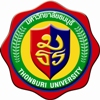 มหาวิทยาลัยธนบุรีThonburi UniversityใบสมัครงานJob Application Formชื่อสถานประกอบการ /Name of Employer………………………………………………………………………………………………………………………………….ระยะเวลาการปฎิบัติงานสหกิจศึกษา / Period of Employer   จาก/From…………………………………………….ถึง/To………………………………(ข้อมูลส่วนตัวนักศึกษา /Student Personal Data)ชื่อ – นามสกุลนักศึกษา /Student Name ……………………………………………………………………………………………………………………………….……รหัสประจำตัวนักศึกษา /Student ID No………………………………………….……………..สาขาวิชา/Major…………………………….…….…………….….คณะ/Faculty………………….…………...นักศึกษาชั้นปีที่/Year in School………………… อาจารย์ที่ปรึกษา/Advisor……………………………………คะแนนเฉลี่ยสะสม/GPA……………………………………… จำนวนหน่วยกิตสะสมปัจจุบัน /Total Credit ……………………………หน่วยกิต/Creditบัตรประจำตัวประชาชนเลขที่/Identification Card no.    -  -  -  - ออกให้ ณ /Issue at…………………………… เมื่อวันที่/Issue dete…………………….เชื้อชาติ/Nationality…………….ศาสนา/Religion……………วันเดือนปีเกิด/Date of birth……………………… อายุ/Age………ปี  เพศ/Gender…………. ส่วนสูง/Height…………น้ำหนัก/Weight…………….โทรศัพท์/Tel……………………………………….  โทรศัพท์มือถือ/Mobile Phone No…………………………….. โทรสาร/Fax……………………………..E-mail………………………………………………………………………………………………………………………………………………………………………………………..(บุคคลที่ติดต่อได้ในกรณีฉุกเฉิน/Emergency case contact to)ชื่อ – สกุล /Name-Surname……………………………………………………………ความสัมพันธ์กับนักศึกษา/Relation………………………..……………อาชีพ/Occupation ……………………………………………………………สถานที่ทำงาน/Place of work…………………………………………………………ที่อยู่/Address…………………………………………………………………………………………………………………………………………………………………………….โทรศัพท์/Tel……………………………………….  โทรศัพท์มือถือ/Mobile Phone No…………………………….. โทรสาร/Fax……………………………..E-mail………………………………………………………………………………………………………………………………………………………………………………………..(ข้อมูลครอบครัว /Family Details)ชื่อ-สกุล บิดา/Father’s Name-Surname………………………………………………………อายุ/Age………..ปี อาชีพ/Occupation…………………….ที่อยู่/Address…………………………………………………………………………………………………………………โทรศัพท์/Tel……………………………………….  ชื่อ-สกุล มารดา/Mother’s Name-Surname……………………………………………………อายุ/Age……..ปี อาชีพ/Occupation…………………….ที่อยู่/Address…………………………………………………………………………………………………………………โทรศัพท์/Tel……………………………………….  จำนวนพี่น้อง/No. of relatives……………………………………..คน   เป็นบุตรคนที่/You are the……………………………………………………..……..(ประวัติการศึกษา/Education Background)(ความสามารถพิเศษ/Special Abilities)(กิจกรรม/รางวัลที่ได้รับ/Activity/Award)	ข้าพเจ้าขอยืนยันว่าข้อมูลข้างต้นและหลักฐานประกอบที่แนบมาพร้อมนี้เป็นความจริงทุกประการและข้าพเจ้าพร้อมที่จะปฏิบัติงานสหกิจศึกษาตามระเบียบข้อบังคับเกี่ยวกับสหกิจศึกษาของมหาวิทยาลัยธนบุรีและสถานประกอบการอย่างเคร่งครัด	I certify that the information provided in this application is complete and accurate to the best of my knowledge. I have read the program announcement. I agree to abide by the provisions, requirements and selection process of the program and follow all the regulations pertaining to the Cooperative Education Program and the workplace strictly. ลงชื่อนักศึกษา / Student’s Signature ......................................................................  (..............................................................)                                                                                                                  .........../............./............. โปรดแนบสําเนาใบแสดงผลการศึกษา สําเนาบัตรประจําตัวประชาชน สําเนาบัตรนักศึกษา (ลงลายมือชื่อรับรองสําเนา) Attachment: a copy of official transcript a copy of personal ID a copy of Student ID (sign on the documents to verify)ระดับLevelสถานศึกษาSchool/College/Universityปีที่สำเร็จYear GraduatedวุฒิการศึกษาCertificateสาขาวิชาMajorคะแนนเฉลี่ยGPAมหาวิทยาลัย/Universityอนุปริญญา/High Vocationalมัธยมปลาย/High Schoolมัธยมต้น/SecondaryความสามารถพิเศษTalentระดับความสามารถระดับความสามารถระดับความสามารถระดับความสามารถความสามารถพิเศษTalentดีมากVery GoodดีGoodปานกลางModeratelyพอใช้Poorความสามารถทางคอมพิวเตอร์/Computer AbilityMicrosoft WordMicrosoft ExcelMicrosoft PowerPointอื่นๆ (ระบุ) /Other (identify)………………………………………..ความสามารถทางภาษา/Language Abilityภาษาไทย /Thaiภาษาอังกฤษ/Englishภาษาจีน/Chineseอื่นๆ (ระบุ) /Other (identify)………………………………………..ชื่อกิจกรรม / รางวัลName of Activity or Awardหน่วยงานที่จัด/มอบName of Host Organization/Award given byวันเดือนปีที่จัด/รับรางวัลDate of Participation/Award Received